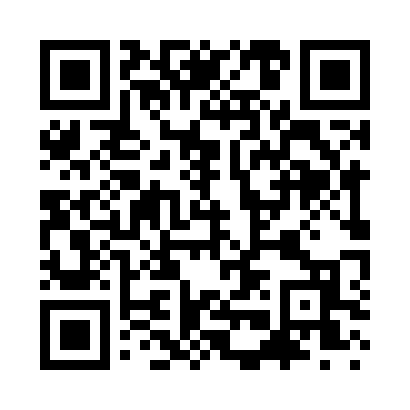 Prayer times for Alanthus Grove, Missouri, USAMon 1 Jul 2024 - Wed 31 Jul 2024High Latitude Method: Angle Based RulePrayer Calculation Method: Islamic Society of North AmericaAsar Calculation Method: ShafiPrayer times provided by https://www.salahtimes.comDateDayFajrSunriseDhuhrAsrMaghribIsha1Mon4:155:521:225:218:5210:292Tue4:155:531:225:218:5210:293Wed4:165:541:235:228:5110:294Thu4:175:541:235:228:5110:285Fri4:185:551:235:228:5110:286Sat4:195:551:235:228:5110:277Sun4:195:561:235:228:5010:278Mon4:205:571:235:228:5010:269Tue4:215:571:245:228:5010:2510Wed4:225:581:245:228:4910:2511Thu4:235:591:245:228:4910:2412Fri4:245:591:245:228:4810:2313Sat4:256:001:245:228:4810:2214Sun4:266:011:245:228:4710:2115Mon4:286:021:245:228:4710:2016Tue4:296:021:245:228:4610:1917Wed4:306:031:245:228:4510:1818Thu4:316:041:255:228:4510:1719Fri4:326:051:255:218:4410:1620Sat4:336:061:255:218:4310:1521Sun4:356:071:255:218:4210:1422Mon4:366:071:255:218:4210:1323Tue4:376:081:255:218:4110:1224Wed4:386:091:255:218:4010:1125Thu4:396:101:255:208:3910:0926Fri4:416:111:255:208:3810:0827Sat4:426:121:255:208:3710:0728Sun4:436:131:255:208:3610:0529Mon4:456:141:255:198:3510:0430Tue4:466:151:255:198:3410:0331Wed4:476:161:255:198:3310:01